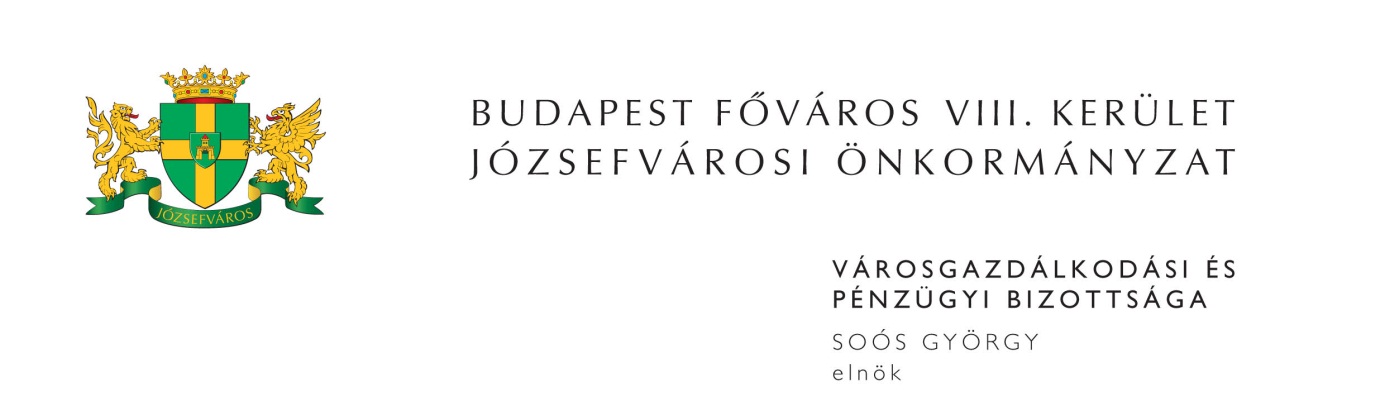 M E G H Í V ÓBudapest Józsefvárosi Önkormányzat Városgazdálkodási és Pénzügyi Bizottsága2015. évi 6. rendkívüli ülését2015. augusztus 19-én (szerda) 1300 órárahívom össze.A Városgazdálkodási és Pénzügyi Bizottság ülését a Józsefvárosi Polgármesteri HivatalIII. 300-as termében (Budapest, VIII. Baross u. 63-67.) tartja.Napirend1. Zárt ülés keretében tárgyalandó előterjesztés(írásbeli előterjesztés)Javaslat az MNPIII keretén belül szomszédsági házfelügyelői állás betöltésére (PÓTKÉZBESÍTÉS)	Előterjesztő: Ács Péter - Józsefvárosi Gazdálkodási Központ Zrt. Városüzemeltetési Igazgatóság, igazgató2. Közbeszerzések(írásbeli előterjesztés)„Három óvoda felújítása Józsefvárosban vállalkozási szerződés keretében” tárgyú közbeszerzési eljárás eredményének megállapítására (PÓTKÉZBESÍTÉS)Előterjesztő: dr. Hencz Adrienn - Gazdálkodási Ügyosztály ügyosztályvezető3. Egyebek(írásbeli előterjesztés)Javaslat a KEOP 2015 2015-5.7.0 kódszámú pályázat benyújtásához szükséges döntések meghozatalára a Józsefvárosi Önkormányzat által fenntartott óvodákbölcsődék és szociális szolgáltató intézmények tekintetében.(PÓTKÉZBESÍTÉS)Előterjesztő: dr. Kocsis Máté - polgármesterMegjelenésére feltétlenül számítok. Amennyiben az ülésen nem tud részt venni, kérem, azt írásban (levélben, elektronikus levélben) jelezni szíveskedjen Soós György bizottsági elnöknek legkésőbb 2015. augusztus 19-én az ülés kezdetéig. Budapest, 2015. augusztus 17. 	Soós György s.k.	elnök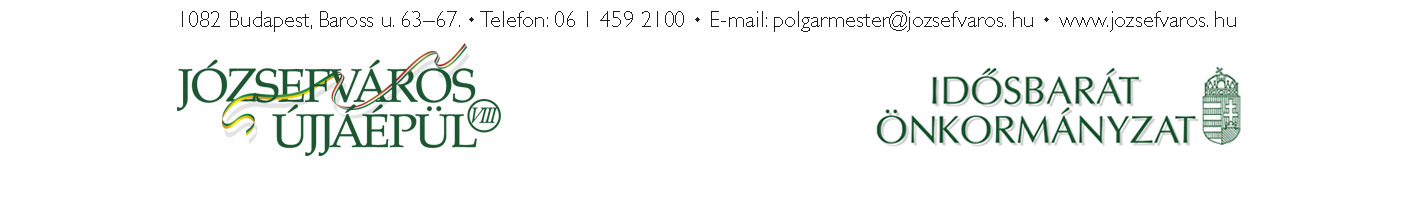 